Муниципальное казённое дошкольное образовательное учреждение«Юргамышский детский сад «Улыбка»Россия, Курганская область, 641200, Юргамышский район, посёлок Юргамыш, улица Кирова, дом 38аТелефон 89824211759, Е-mail: ulybka38a@mail.ru				УТВЕРЖДАЮ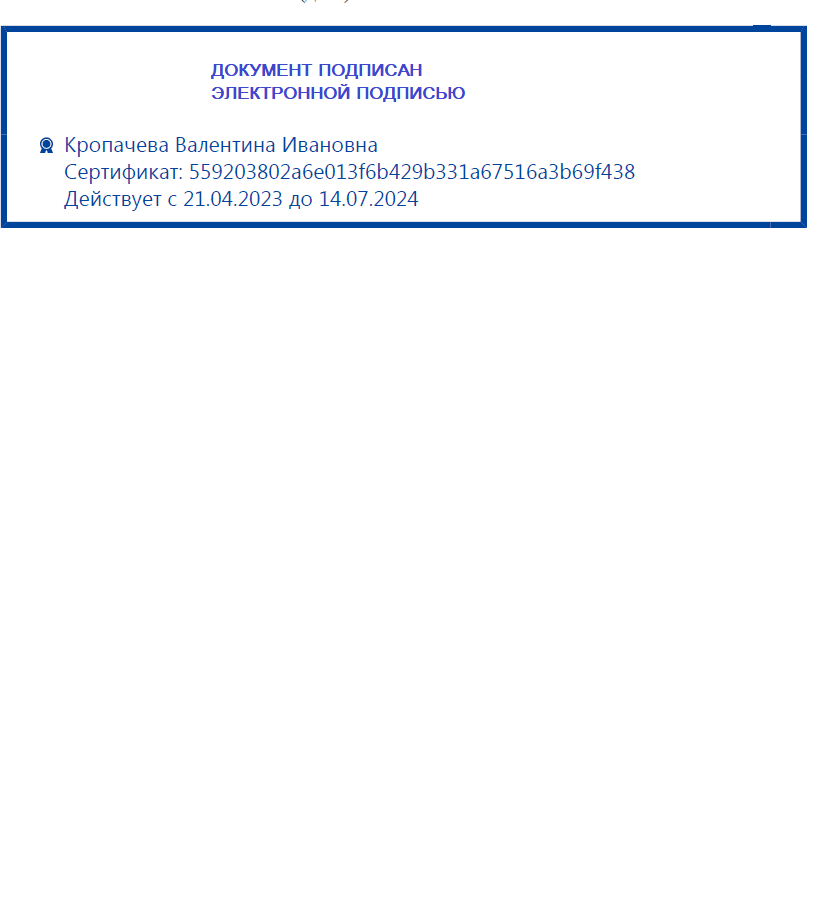 Заведующий МКДОУ «Улыбка»_______________В. И. Кропачеваот «08»   04    2024 г.            ОТЧЁТ ПО САМООБСЛЕДОВАНИЮМуниципального казённого дошкольного образовательного учреждения«Юргамышский детский сад «Улыбка»за 2023 годп. Юргамыш, 2024Отчёт о результатах самообследованияМуниципального казённого дошкольного образовательного учреждения«Юргамышский детский сад «Улыбка»за 2023 годОбщие сведения об организацииСтруктура управления организациейОценка образовательной деятельностиСодержание и качество подготовки воспитанников детского сада.Информация о реализуемых основных общеобразовательных программахВ мае 2023 г. дети поступили в ЮСОШ.Информация о реализуемых адаптированных основных общеобразовательных программахИнформация о реализуемых дополнительных общеразвивающих программахРезультаты освоения образовательной программы в
соответствии с направлениями развития ребенка,
представленными в пяти образовательных областях за 2023 г.Качество кадрового обеспеченияОценка учебно-методического, информационного обеспеченияОценка материально-технической базыИмеющееся в ДОУ информационное обеспечение образовательного процесса позволяет в электронной форме:управлять образовательным процессом: оформлять документы (приказы, отчёты и т.д.), при этом используются офисные программы (MicrosoftWord, Excel, PowerPoint), осуществлять электронный документооборот, сопровождать переписки с внешними организациями, физическими лицами, хранить в базе данных различную информацию;вести учёт труда и заработной платы, формировать и передавать электронные отчеты во все контролирующие органы;создавать и редактировать электронные таблицы, тексты и презентации;использовать интерактивные дидактические материалы, образовательные ресурсы;осуществлять взаимодействие между участниками образовательного процесса через электронную почту и официальный сайт учреждения.Информация о доступе к информационным системам и информационнотелекоммуникационным сетям, в том числе приспособленным для использования инвалидами и лицами с ограниченными возможностями здоровья  .Доступ не предусмотренОфициальный сайт образовательной организации имеет адаптированную версию (версию для слабовидящих) для лиц с ограниченными возможностями здоровьяВ информационном обществе сетевые электронные ресурсы - это наиболее удобный, быстрый и современный способ распространения новых методических идей и дидактических пособий.Наличие электронных образовательных ресурсов, к которым обеспечивается доступ обучающихся, в том числе приспособленных для использования инвалидами и лицами с ограниченными возможностями здоровья - отсутствуютНаличие сторонних электронных образовательных ресурсов - отсутствуют1.8.2.Информация об условиях питания воспитанников, в том числе инвалидов и лиц с ограниченными возможностями здоровьяОрганизация питания осуществляется в соответствии с постановлением Главного государственного санитарного врача РФ от 28.09.2020 г. № 28 «Об утверждении СанПиН 2.4.1.3648-20 «Санитарно-эпидемиологические требования к организации воспитания и обучения, отдыха и оздоровления детей и молодежи» и постановлением Главного государственного санитарного врача РФ от 27.10.2020 г. №32 "Об утверждении СанПин2.3/2.4.3590-20 "Санитарноэпидемиологические требования к организации общественного питания населения", на основе Сборника технических нормативов, рецептур блюд и кулинарных изделий для организации питании детей в дошкольных организациях, в соответствии с примерным меню, утвержденным заведующим дошкольным образовательным учреждением, рассчитанным не менее чем на 2 недели с учетом физиологических потребностей в энергии и пищевых веществах для детей всех возрастных групп и рекомендуемых суточных наборов продуктов для организации питания детей в дошкольных образовательных организациях.Пищеблок дошкольной организации оборудован необходимым технологическим, холодильным и моечным оборудованием. Функционирование внутренней системы качества образованияОценка медицинского обеспечения, организация питанияАнализ заболеваемости за 2023 годРезультаты углублённого медицинского осмотра воспитанников МКДОУ «Улыбка»10. Анализ деятельности ДОУ за 2023 год позволил определить его основные конкурентные преимущества, а именно:в ДОУ работает квалифицированный педагогический коллектив, мотивированный на деятельность по развитию образовательного учреждения;обеспечивается повышение уровня информированности и педагогической грамотности педагогов;использование современных педагогических технологий (в том числе - информационно-коммуникационных технологий) способствует повышению качества образовательного процесса;разработана система эффективного взаимодействия с семьями воспитанников;разработана система по оказанию квалифицированной помощи воспитанникам с ограниченными возможностями здоровья.Однако все более становится очевидным необходимость обновления модели дошкольного образовательного учреждения в связи с изменениями:в государственно - политическом устройстве, социальными и экономическими изменениями в жизни страны;в законодательных актах федерального, регионального и муниципального уровней;уровня требований, предъявляемых к ДОУ родителями (законными представителями).Перспективы развития:продолжать работу по укреплению материально-технической базы, привлечению дополнительных ресурсов для развития ДОУ, повышению уровня оснащенности групп в соответствии с ФГОС ДО;продолжать работу по оснащению ДОУ методической и учебной литературой, соответствующей требованиям ФГОС ДО;расширение сферы дополнительных образовательных услуг в ДОУ для удовлетворения образовательных потребностей дошкольников и увеличение охвата детей дополнительным образованием;совершенствовать взаимодействие с семьей, искать новые эффективные актуальные и востребованные формы взаимодействия и сотрудничества, учитывая мнение и предложения родителей (законных представителей), направленные на улучшение работы организации;продолжать работу по повышению профессиональной компетентности, проектной и информационной культуры педагогических работников в условиях реализации ФГОС дошкольного образования;продолжать работу по сохранению и укреплению здоровья воспитанников: использование в деятельности ДОУ здоровьесберегающих технологий, создание условий для сбалансированного питания детей, укрепление их психического и физического здоровья;Полное наименование в соответствии с Уставом ДОУСокращённое наименованиеМуниципальное казённое дошкольное образовательное учреждение«Юргамышский детский сад «Улыбка»МКДОУ «Юргамышский детский сад «Улыбка»Дата создания образовательной организации2016 годЮридический адрес641200, Курганская область, Юргамышский район, р.п. Юргамыш, ул. Кирова 38АФактический адрес641200, Курганская область, Юргамышский район, р.п. Юргамыш, ул. Кирова 38АРежим работыС 7.30 до 18.00 (пребывание детей 10,5 часов), с понедельника по пятницу включительно, за исключением выходных (суббота, воскресенье) и нерабочих праздничных дней в соответствии с ТК РФ, нормативно-правовыми актами правительства РФ График работыПятидневная рабочая неделя; выходные дни: суббота, воскресенье, праздничные дни. Длительность работы 10,5 часов: с 7.30 до 18.00Контактный телефон89824211759Адрес электронной почтыАдрес сайтаulybka38a@mail.ruulibka45.nethouse.ruУчреждение осуществляет образовательный процесс в соответствии с уровнями образовательных программ ступеней образования.1 ступень – дошкольное общее образование (нормативный срок освоения 5,5 лет)Форма обучения – очнаяЯзык обучения - русскийЗаведующийКропачева Валентина ИвановнаУчредитель Администрация Юргамышского района, Отдел образования осуществляет полномочия и функции учредителяОрганизационно-правовая формаМуниципальное казённое учреждениеЦель деятельности организацииСоздание благоприятных условий в ДОУ в соответствии с ФГОС, для полноценного проживания ребенком дошкольного детства, всестороннее развитие психических и физических качеств в соответствии с возрастными и индивидуальными особенностями и мотивированного перехода на следующий уровень образования.Основные виды деятельностиРеализация основной образовательной программы; присмотр и уход за детьмиЗадачи деятельности- Повышение уровня профессиональной компетенции педагогов в вопросах планирования воспитательно-образовательной деятельности в соответствии с ФГОС ДО (с целью повышения качества образовательного процесса); - Физическое интеллектуальное и личностное развитие каждого ребёнка с учётом его индивидуальных и возрастных особенностей;- Обеспечение социально-коммуникативного, познавательного, речевого, художественно-эстетического и физического развития;- Укрепление психофизического здоровья на основе обеспечения эмоционального благополучия и приобщения дошкольников и их родителей к здоровому образу жизни.- Приобщение детей к общечеловеческим и культурным ценностям;- Взаимодействие с семьями детей для обеспечения полноценного развития детей, оказание консультативной и методической помощи родителям (законным представителям) по вопросам воспитания, обучения и развития детей.Учредительные документыУстав МКДОУЛицензия на образовательную деятельность № 1483 от 22.04.2020г., (срок действия – бессрочно).Наименование органа управленияФункцииЗаведующийКонтролирует работу и обеспечивает эффективное взаимодействие организации со структурными подразделениями, утверждает штатное расписание, отчетные документы организацииРуководитель СПосуществляет непосредственное руководство деятельностью СППедагогический совет- определяет направления образовательной деятельности Учреждения;отбирает, обсуждает и принимает образовательные программы для использования в Учреждении;- обсуждает вопросы содержания, форм и методов образовательного процесса, планирования образовательной деятельности Учреждения;- рассматривает вопросы по направлению работников Учреждения на профессиональную подготовку и дополнительное профессиональное образование;- организует обобщение, распространение, внедрение педагогического опыта;- рассматривает вопросы организации дополнительных образовательных услуг;- осуществляет иные полномочия, предусмотренные законодательством и Уставом Учреждения.Общее собрание работников ДОУ- обсуждает и принимает коллективный договор и изменения к нему;- согласовывает положение об оплате труда работников Учреждения;- вносит предложения руководителю Учреждения по улучшению деятельности Учреждения;- согласовывает Программу развития Учреждения, годовой план работы Учреждения;- обсуждает вопросы состояния трудовой дисциплины в Учреждении и мероприятия по ее укреплению, рассматривает факты нарушения трудовой дисциплины работниками Учреждения;- рассматривает вопросы охраны и безопасности условий труда работников, охраны жизни и здоровья работников Учреждения;- определяет порядок и условия предоставления прав, социальных гарантий и мер социальной поддержки в пределах компетенции Учреждения;- заслушивает отчеты руководителя Учреждения о работе Учреждения заместителей руководителя Учреждения, председателя педагогического совета и других работников;- участвует в согласовании локальных нормативных актов Учреждения в соответствии с компетенцией и действующим законодательством;- осуществляет иные полномочия, предусмотренные законодательством Российской Федерации и Уставом Учреждения.Родительское собрание- знакомится с Уставом и другими локальными нормативными актами Учреждения, касающихся взаимодействия с родителями (законными представителями), воспитанников Учреждения (группы);- делегирует представителей родительской общественности в состав комиссии по урегулированию споров между участниками образовательных отношений;- создает совет родителей в целях учета мнения родителей (законных представителей) обучающихся по вопросам управления Учреждением и при принятии Учреждением локальных нормативных актов, затрагивающих их права и законные интересы;- заслушивает вопросы, касающиеся содержания, форм и методов образовательного процесса, планирования педагогической деятельности, вносит предложения по совершенствованию образовательной и воспитательной, оздоровительной деятельности Учреждения;- принимает информацию руководителя Учреждения, отчеты педагогических и других работников о состоянии здоровья обучающихся (воспитанников), ходе реализации образовательных программ, результатах готовности обучающихся к школьному обучению;- участвует в планировании совместных с родителями (законными представителями) мероприятий в Учреждении и группах Учреждения;- планирует организацию развлекательных мероприятий с обучающимися (воспитанниками) сверх годового плана;- оказывает содействие в организации и проведении собраний, докладов, лекций, бесед для родителей (законных представителей) по вопросам воспитания и образования;- проводит разъяснительную и консультативную работу среди родителей (законных представителей) обучающихся (воспитанников) Учреждения (группы) об их правах и обязанностях; участвует в организации платных образовательных услуг в части, не противоречащей законодательству Российской Федерации, в том числе знакомится с результатами мониторинга по изучению образовательных потребностей в дополнительном образовании.Первичная Профсоюзная организация (представительный орган работников Учреждения)- заключает от имени работников Учреждения коллективный договор с администрацией и способствует его реализации;- оказывает юридическую, материальную помощь членам Профсоюза;- осуществляет непосредственно или через соответствующие органы Профсоюза общественный контроль за соблюдением трудового законодательства, правил и норм охраны труда в отношении членов Профсоюза;представляет интересы членов Профсоюза (по их поручению) при рассмотрении индивидуальных трудовых споров;- участвует в урегулировании коллективных трудовых споров (конфликтов) в соответствии с действующим законодательством РФ.Совет родителей (представительный орган несовершеннолетних обучающихся (воспитанников)- проводит разъяснительную и консультативную работу среди родителей (законных представителей) обучающихся об их правах и обязанностях;- защищает законные права и интересы обучающихся ДОУ;- содействует обеспечению оптимальных условий для организации образовательного процесса;- участвует в разработке локальных нормативных актов ДОУ, затрагивающих права и законные интересы обучающихся, вносит предложения;- выходит с предложениями к администрации ДОУ для повышения качества образовательного процесса;- участвует в подготовке ДОУ к новому учебному году;- контролирует, совместно с администрацией ДОУ, организацию качества питания, медицинского обслуживания обучающихся;- поощряет родителей (законных представителей) благодар-ственными письмами, дипломами за активную работу в совете родителей, оказание помощи в проведении мероприятий ДОУ.  Образовательная деятельность в ДОУ организована в соответствии с- ФЗ №273 от 29.12.2012г. «Об образовании в РФ», - Федеральным государственным образовательным стандартом дошкольного образования,- СанПиН 3.1.3597-20 «санитарно-эпидемиологические требования к устройству, содержанию и организации режима работы дошкольных образовательных организаций»,- Основная образовательная программа дошкольного образования МКДОУ, которая составлена в соответствии с ФГОС и ФОП ДО, санитарно-эпидемиологическими правилами и нормативами, с учётом недельной нагрузки. Учебно-воспитательный процесс педагогическим коллективом осуществляется в соответствии:- ФЗ №273 от 29.12.2012г. «Об образовании в РФ»,- приказом Министерства образования и науки РФ от 17.10.2013г. № 1155 «Об утверждении Федерального государственного образовательного стандарта дошкольного образования»,- Конвенцией о правах ребёнка,- Концепцией дошкольного воспитания,- Приказ Министерства образования и науки РФ от 30.08.2013г. №1014г.,- СанПиН 3.1.3597-20,- Приказами Отдела образования Администрации Юргамышского района Курганской области,- Уставом МКДОУ «Юргамышский детский сад «Улыбка», локальными и иными нормативными актами,- Основной образовательной программой МКДОУ «Юргамышский детский сад «Улыбка».Учебно-воспитательный процесс педагогическим коллективом осуществляется в соответствии:МКДОУ «Улыбка»Количество воспитанников 213Количество групп11Группы раннего возраста (с 1,6 до 3 лет)42Младшие группы34Средние группы44Старшие группы44Подготовительные к школе группы49Реализация программыОбразовательная программа разработана в соответствии с ФГОС и ФОП  ДО.Реализация направлений по ФГОС- Физическое развитие- социально-коммуникативное развитие- познавательное развитие- речевое развитие- художественно-эстетическое развитиеОрганизованная образовательная деятельность (ООД)Осуществляется во всех возрастных группах с 1 сентября по 31 мая текущего учебного годаВзаимодействие с семьямиЦель взаимодействия: создание единого образовательного пространства развития ребенка.- адаптационный период: знакомство с ДОУ ( договор, экскурсия по ДОУ, знакомство с группой, знакомство с программой),- выявление потребностей, интересов и возможностей семьи,- разработка системы мероприятий и подбор дифференцированных форм работы,- реализация общих мероприятий: открытые мероприятия для родителей и с их участием, совместные праздники и развлечения, родительские собрания, мастер-классы, консультации, беседы, обустройство участков и помещений детского сада.Работа с социумомДом культуры РДК:- посещение детских спектаклей, концертов;- участие в совместных мероприятиях. Музыкальная школа:- концерт воспитанников музыкальной школы;- просмотр музыкально - театральных спектаклей- участие в совместных мероприятиях. Детская библиотека:- конкурсы;- участие в совместных мероприятиях. Экскурсии: - общеобразовательная школа;- художественная школа;- пожарная часть;-детская библиотека;- виртуальная экскурсия на почту.Наименование программыУровень образованияФормы обученияНормативный срок обученияИсточник финансированияЧисленность обучающихсяНаименование программыУровень образованияФормы обученияНормативный срок обученияИсточник финансированияМКДОУ «УлыбкаОбразовательная программа дошкольного образования .Дошкольное образованиеОчная форма обучения5,5 летза	счетбюджетных ассигнований федерального бюджета0Образовательная программа дошкольного образования .Дошкольное образованиеОчная форма обучения5,5 летза счёт бюджетов субъектов Российской Федерации 0Образовательная программа дошкольного образования .Дошкольное образованиеОчная форма обучения5,5 летза счёт местного бюджета3Образовательная программа дошкольного образования .Дошкольное образованиеОчная форма обучения5,5 летпо договорам об образовании за счет средств физических и (или) юридических лиц210№п/пНаименование программыУровень образованияФормы обученияНорматив ный срок обученияИсточник финансированияЧислен-ность обучаю-щихся2Адаптированная основная общеобразовательная программа дошкольного образования для обучающихся с УО Принята: Протоколом педагогического совета №1 от 01.09.2022 г. Приказ №47а от 01.09.2022 г.(МКДОУ «Улыбка»)Дошкольное образованиеОчная форма обучения1 годаза	счетбюджетных ассигнований федерального бюджета0 чел.2Адаптированная основная общеобразовательная программа дошкольного образования для обучающихся с УО Принята: Протоколом педагогического совета №1 от 01.09.2022 г. Приказ №47а от 01.09.2022 г.(МКДОУ «Улыбка»)Дошкольное образованиеОчная форма обучения1 годаза счёт бюджетов субъектов Российской Федерации 0 чел.2Адаптированная основная общеобразовательная программа дошкольного образования для обучающихся с УО Принята: Протоколом педагогического совета №1 от 01.09.2022 г. Приказ №47а от 01.09.2022 г.(МКДОУ «Улыбка»)Дошкольное образованиеОчная форма обучения1 годаза счёт местного бюджета3 чел.2Адаптированная основная общеобразовательная программа дошкольного образования для обучающихся с УО Принята: Протоколом педагогического совета №1 от 01.09.2022 г. Приказ №47а от 01.09.2022 г.(МКДОУ «Улыбка»)Дошкольное образованиеОчная форма обучения1 годапо договорам об образовании за счет средств физических и (или) юридических лиц0 чел.3Адаптированная основная общеобразовательная программа дошкольного образования для обучающихся с ЗПР Принята: Протоколом педагогического совета №1 от 01.09.2022 г. Приказ №47а от 01.09.2022 г. (МКДОУ «Улыбка»)Дошкольное образованиеОчная форма обучения1 годза	счетбюджетных ассигнований федерального бюджета0 чел.3Адаптированная основная общеобразовательная программа дошкольного образования для обучающихся с ЗПР Принята: Протоколом педагогического совета №1 от 01.09.2022 г. Приказ №47а от 01.09.2022 г. (МКДОУ «Улыбка»)Дошкольное образованиеОчная форма обучения1 годза счёт бюджетов субъектов Российской Федерации 0 чел.3Адаптированная основная общеобразовательная программа дошкольного образования для обучающихся с ЗПР Принята: Протоколом педагогического совета №1 от 01.09.2022 г. Приказ №47а от 01.09.2022 г. (МКДОУ «Улыбка»)Дошкольное образованиеОчная форма обучения1 годза счёт местного бюджета0 чел.3Адаптированная основная общеобразовательная программа дошкольного образования для обучающихся с ЗПР Принята: Протоколом педагогического совета №1 от 01.09.2022 г. Приказ №47а от 01.09.2022 г. (МКДОУ «Улыбка»)Дошкольное образованиеОчная форма обучения1 годпо договорам об образовании за счет средств физических и (или) юридических лиц0 чел.№ п/пНаименование дополнительной общеразвивающей программыСрок действия лицензииУровень образованияФорма обученияНормативный срок обученияКоличество воспитанников1.Программа дополнительного образования художественно-эстетической направленности «Цветной мир» (МКДОУ «Улыбка»)бессрочно дошкольныйочная1 год532.Программа дополнительного образования художественно-эстетической направленности «Занимательная сенсорика» (МКДОУ «Улыбка»)бессрочнодошкольныйочная1 год193. Программа дополнительного образования художественно-эстетической направленности «Маска» (МКДОУ «Улыбка»)бессрочнодошкольныйочная1 год154.Программа дополнительного образования по социально-гуманитарной направленности «Скоро в школу» (МКДОУ «Улыбка»)бессрочнодошкольныйочная1 год25№Образовательная областьНачало годаНачало годаНачало годаКонец годаКонец годаКонец года№Образовательная областьнизкийсреднийвысокийнизкийсреднийвысокий1Социально-коммуникативное развитие18 %52 %30 %8 %21 %71 %2Познавательное развитие22 %39 %39 %11 %34 %55 %3Речевое развитие39 %41 %20 %19 %49 %32 %4Физическое развитие10 %34 %56 %2 %8 %90 %5Художественно-эстетическое развитие14 %32 %54 %6 %15 %79 %Наименование
показателейВсего работников из них имеют образованиеиз них имеют образованиеиз них имеют образованиеиз них имеют образованиеНаименование
показателейВсего работников высшее из них
педагогическоесреднее профессиональное образование 
по программам подготовки специалистов среднего звенаиз них 
педагогическоеНаименование
показателейВсего работников высшее из них
педагогическоесреднее профессиональное образование 
по программам подготовки специалистов среднего звенаиз них 
педагогическоеЧисленность педагогических работников – всего2211966в том числе:воспитатели1711966старшие воспитателимузыкальные руководители222инструкторы по физической культуре111учителя-логопеды111педагоги-психологи111Учебно-вспомогательный персонал:  помощник воспитателя119  младшие воспитателиЧисленность педагогических работников, прошедших в течение последних трех лет повышение квалификации 
и (или) профессиональную переподготовку65411Показатели оценки информационно-методических условийПоказатель подтверждаетсяПоказатель скорее подтверждаетсяПоказатель скорее не подтверждаетсяПоказатель не подтверждаетсяОбеспеченность образовательного процесса ДОУ учебно-методическими пособиями+Соответствие учебно-методических комплексов ООП,АООП+Оптимальность и обоснованность выбора учебно-методического комплекса для решения образовательных задач+Эффективность методической работы по созданию авторского учебно-методического комплекса ООП+Наличие авторских методических материалов педагогов ДОУ	пообразовательной работе с детьми+Наличие авторских методических материалов педагогов ДОУ по работе с родителями+Обеспеченность образовательного процесса ДОУ справочной и художественной литературой+Оптимальность и обоснованность подбора литературы для библиотеки ДОУ+Наличие картотек, каталогов,систематизирующих литературные источники+Эффективность информационного обеспечения+Оптимальность и обоснованность информационного обеспечения+Удовлетворение информационных запросов участников       образовательного процесса в ДОУ+Название (параметры)МКДОУ «Улыбка»Методическая литература, находящаяся в методическом кабинете218Детская художественная литература536Периодические издания (для педагогов/для обучающихся)76Специализированные программы и пособия18Справочно - энциклопедические издания137Аудиовизуальные издания24Электронные издания8Всего1017Показатели оценки материальнотехнических условий реализации ООП ДО, АООП ДО  Критерии оценки материально-технических условий реализации ООП ДО, АООП ДОФактиче ские данныеОснащенность групповых и функциональных помещенийСоответствие материально-технической базы требованиям основных общеобразовательных программДаОснащенность групповых и функциональных помещенийСтепень использования материальной базы в образовательном процессе100%Оснащенность групповых и функциональных помещенийОбеспечение техническими средствами (компьютеры, видеотехника и др.) образовательного процессаДаОснащенность групповых и функциональных помещенийСоответствие оборудования, мебели, средств обучения СанПиНДаОснащенность групповых и функциональных помещенийСоответствие оборудования, мебели, средств обучения требованиям охраны труда и пожарной безопасностиДаДинамика обновленияматериальнотехнической базыСвоевременность проведения необходимого ремонта здания и оборудованияДаДинамика обновленияматериальнотехнической базыПоказатели обновления материально-технической базы за год:Динамика обновленияматериальнотехнической базыИнформационно-технические (компьютеры и т.д.)5 шт.Динамика обновленияматериальнотехнической базыМетодические материалы (пособия, дидактические игры, картины, методическая литература и т.д.)18 шт.Динамика обновленияматериальнотехнической базыСпортивный инвентарь20 шт.Динамика обновленияматериальнотехнической базыМебель (детская мебель)10 шт.Динамика обновленияматериальнотехнической базыМалые игровые формы на участках-Динамика обновленияматериальнотехнической базыОснащение кабинетов: учителей-логопедов, педагога-психолога-Наименование ТСОНаименование ТСОКоличество Персональные компьютеры2МФУ2Ноутбук19Принтер10Музыкальный центр4Мультимедийное оборудование (экран, проектор)4Интерактивное оборудование (доска, проектор, ноутбук)3Цифровые устройства для образовательного процессаЦифровые устройства для образовательного процессаЦифровой фотоаппарат2Микрофон USB2Цифровая видеокамера1Подставка для кинопроектора1Сканер 2Акустическая система 2Цифровой фотоаппарат2Оценка индивидуального развития детейПроводится на основании Федерального государственного образовательного стандарта дошкольного образования, утвержденного Приказом РФ от 17.10.2013г. №1155, в целях оценки эффективности педагогических действий и использования в дальнейшем планировании.Результаты педагогического анализаПоказывают преобладание детей с высоким и средним уровнями развития, что говорит об эффективности педагогического процесса в ДОУ.Результат воспитательно-образовательного процесса в ДОУКачественная подготовка детей к обучению в школе. Готовность дошкольника характеризует достигнутый уровень психологического развития до поступления в школу. Хорошие результаты достигнуты благодаря использованию в работе методов, способствующих развитию самостоятельности, познавательных интересов детей, созданию проблемно-поисковых ситуаций, использованию эффективных здоровьесберегающих технологий и обогащению предметно-развивающей среды.Удовлетворенность родителей ДОУМнение родителей о деятельности ДОУ положительное. Педагоги совместно с родителями находят оптимальные подходы к развитию каждого ребёнка. Этому способствуют тематические выставки, совместные проекты, праздники и мероприятия, родительские собрания, выставки творческих поделок и рисунков детей и родителей, участие родителей в акциях, смотрах-конкурсах по благоустройству территории и участков ДОУ.НаименованиеВсего посещаемость (в днях)НаименованиеВсего посещаемость (в днях)Число дней, проведенных детьми в группе26321Число дней, пропущенных детьми, в том числе:21252по болезни детей1001по другим причинам20251Численность детей, охваченных летними оздоровительными мероприятиями213Число дней работы учреждения за год244Показатели здоровья2023 годВсего обследовано801 группа здоровья1352 группа здоровья743 группа здоровья4Нарушение осанкиНарушение зрения3Сердечно-сосудистые заболевания3ПрочиеВыполнение натуральных норм питания, %99,5Использование здоровьесберегающих технологий- Все виды гимнастики: пальчиковая, зрительная, дыхательная, артикуляционная, пробуждения.-  Динамические паузы, физкультминутки, подвижные, малоподвижные и спортивные игры.-Закаливание,самомассаж, босохождение, релаксация.